Protokollsanteckning till Kommunstyrelsens sammanträde 2021-11-08:E3: Tilläggsförslag till budget 2022Mitt-S och Vänsterpartiet har efter att kommunstyrelsen fattat beslut om budget för 2022 nått en överenskommelse, där kommunstyrelsens förslag till budget utökas genom att de satsningar som presenteras i underlaget läggs till i förslaget. För Vänsterpartiets del innebär detta att vi har fått gehör för fyra viktiga välfärdsreformer som ingår i vårt budgetförslag. Genom att utöka satsningen på Centrum för flerspråkigt lärande (CFL) skapar vi bättre förutsättningar för förvaltningens arbete med modersmålsundervisning och studiehandledning. Därigenom ökar möjligheterna att fler ska nå kunskapsmålen och bli behöriga till gymnasiet. Vi är överens med Mitt-S om att satsa mer resurser på det vräkningsförebyggande arbetet. Detta knyter väl an till stadens arbete med tidiga insatser och skapar förutsättningar för ökad social hållbarhet. Därtill tillförs individ- och familjeomsorgsnämnden ökade resurser som en följd av de ambitionshöjningar som boendeuppdraget och avhopparverksamheten har inneburit. Slutligen är vi också överens med Mitt-S om att avskaffa avgiften för boendestöd i Borås. För den som behöver hjälp i vardagen ska plånboken aldrig utgöra ett hinder.Vårt budgetförslag förändras inte som en följd av överenskommelsen – i kommunfullmäktige yrkar vi bifall till ett helhetsförslag till ekonomiska ramar till nämnderna.För Vänsterpartiet i KommunstyrelsenStefan Lindborg och Anne Rapinoja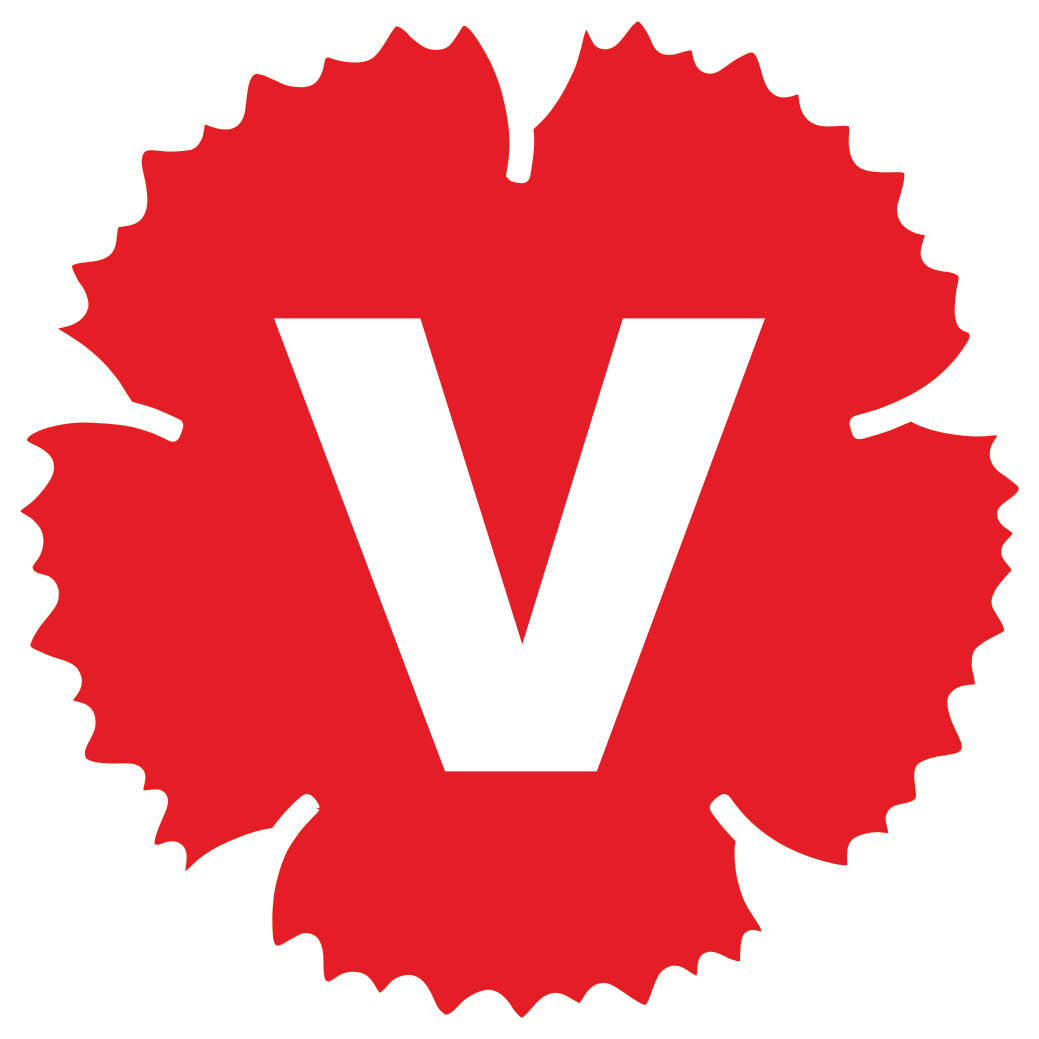 